Billing Information – Ensemble 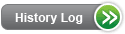 DescriptionEnsemble is one of the systems CenturyLink™ uses to bill various products and services, which are not billable via any other CenturyLink billing system.CenturyLink will bill you for products and services you purchase from CenturyLink. The system used to format your bill depends on the type of output requested during the Getting Started process and the products and/or services purchased. Ensemble is one of the systems CenturyLink uses to bill various charges.If you are a new CLEC and are ready to do business with CenturyLink, view Getting Started as a Facility-Based CLEC or Getting Started as a Reseller. If you are an existing CLEC wishing to amend your Interconnection Agreement or your New Customer Questionnaire, you can find additional information in the Interconnection Agreement.Some of the charges billed by Ensemble are:Basic Business ServicesBasic Residence ServicesCentrexIntegrated Services Digital Network-Primary Rate Interface (ISDN-PRI)Interim Number Portability (INP)IntraLATA TollLocal Number Portability (LNP)LoopsPrivate Line (Digital Switched Services (DSS), Digital Service Level 1 (DS1), Digital Service Level 3 (DS3))Commercial local exchange services products, such as Wholesale Local Voice (WLVD). AvailabilityCenturyLink Ensemble billing is offered in CenturyLink QC Bill FormatsThe bill format media is specified on the CenturyLink New Customer Questionnaire. If you wish to change your bill format media after initial establishment, refer to Getting Started to update your media choice and forward it to the person listed on the questionnaire.Your Ensemble bill can be received in the following media in all CenturyLink regions:Paper - The CenturyLink Official Bill of Record, unless one of the following electronic media is selected as the CenturyLink Official Bill of Record.  EDIControl Center:  You can sign up to use Lumen Control Center to view and download your bill online at www.lumen.com/login/.  If you want to change from paper to paperless, or stop receiving your paper bill in the mail, you can do that via Control Center.  Paper BillsUnless you specify otherwise, paper bills will be provided. The paper bill or PDF downloadable document via Contol Center, is considered the CenturyLink Official Bill of Record.EDIAnother billing media option is Electronic Data Interchange (EDI). EDI is a series of standards for transmitting billing data electronically between companies in a structured data format. To receive and process EDI you must utilize the 811 transaction set, and you must have an EDI "translator" to translate the EDI data into a format your system can process. EDI can be delivered using one of the following methods that you select, SFTP or FTP SSL/TLS to your server, pulling via SFTP from a Lumen Server or by Lumen sending via a AS2 connection. More information regarding NDM, FTPS,   and FTP can be found at CenturyLink Interconnect OSS Electronic Access. The EDI bill can be selected as the CenturyLink Official Bill of Record instead of paper. When you choose the EDI bill as your CenturyLink Official Bill of Record, upon request the paper bill can be optionally/partially suppressed.For additional information access the Electronic Data Interchange (EDI). PricingRatesCost Dockets are state-mandated rates, determined by each state Public Utilities Commission (PUC) or state regulatory agencies. You will be notified of Cost Docket rate changes when the rates in a specific Interconnection Agreement are updated. You can request a copy of the updated Interconnection Agreement from your CenturyLink Service Manager.Features/BenefitsImplementationBilling Account Number (BAN) EstablishmentA requirement prior to any Local Service Request (LSR) activity is the establishment of the Ensemble Billing Account Number (BAN). The Ensemble BAN will be established 30 to 45 days after the New Customer Questionnaire is completed (one BAN per state), any required deposits paid. Once the BAN is established and a CenturyLink Billing Service Delivery Coordinator (SDC) is assigned to your account, you will be notified of the Ensemble BAN number(s) and the LSR activity can begin.Overview of Ensemble BillingWhen you submit a LSR, CenturyLink will complete the requested work and send the service order(s) information to the Ensemble billing system. You will receive a daily report of completed orders.Once the Ensemble billing system receives the completed service order(s), it does the following:Rates each service installed using Price Plans and Feature Codes based on tariff information and/or information from your Interconnection or Commercial Agreement.Updates the accounts to ensure all information is correct including end-user toll usageUpdates the CenturyLink Customer Service Record (CSR) when the account is processed for billing.Ensemble will update a CenturyLink CSR within three to five business days. Exception would be if the service order should error. Errors are manually worked and once the error has been fixed, then the service order will take the three to five business days to post.The CSR contains the Working Telephone Number (WTN) or Product ID associated with the service that was installed. This includes all bill, listing, service and/or feature information, per line, for each account. CSRs can be requested in EASE VFO GUI or by email to CSIE.When pulling CSR data using the EASE VFO VCSI (Virtual Customer Service Information) the data is shown in USOC format.When pulling the CSR billing data using the billing view option from EASE VFO (text type E), the data is shown using the price plans/feature codes that are billed in Ensemble. All of the customer bills are distributed using Price Plan/Feature Codes.You are billed out of the Ensemble billing system on a Summary BAN. Ensemble provides one bill and payment document per month for all of the services on the account, within the same state (mixed Numbering Plan Areas (NPAs) acceptable). The BAN contains Product IDs for each end-user service and depicts detailed charges associated with each Product ID. Taxes are shown on the bill at the account level and not the individual Product ID.If you have more than 6000 end-users in one state, CenturyLink may establish a new Summary BAN. Your Service Delivery Coordinator (SDC) will notify you a minimum of three business days prior to the new Summary BAN effective date. Once a new Summary BAN account number has been established, any new end-user accounts should not be assigned to an old Summary BAN. Your CenturyLink Billing SDC will advise you when you have reached the limit and will advise you of the new Summary BAN. The new Summary account number will be assigned for new services and changes as the order flows into CenturyLink via EASE.Ensemble identifies, formats, rates, and stores all billable call detail records until the time for the calls to be billed on the Ensemble BAN. This only applies as long as CenturyLink is the underlying toll provider for all toll records of usage by your end-users.Following usage processing, Ensemble produces a Daily Usage File (DUF).If you have purchased Centrex Plus products, you can elect to receive a Station Message Detail Recording (SMDR) file.CenturyLink will establish separate Summary BANs per state, for the following product groupings:Resale (See Note below)Unbundled Network Elements (UNE)Number PortabilityPublic Access Line (PAL)Shared TenantCommercial local exchange services productsNOTE: For the states of Oregon and Washington, the Resale Summary Bills will be separated by CenturyLink Business accounts and Residence accounts.To obtain paper format CSRs log into Control Center as they can be pulled on demand. If you are not signed up in Control Center, go to www.lumen.com/login/ to get set up.To request ASCII format CSRs contact your CenturyLink Service Manager.The following table provides some basic examples of commonly found bill charges.Toll Guide InformationTo ensure correct billing, CenturyLink uses a Toll Guide record. This record resides within ENSEMBLE and is able to identify and ensure that once any type of usage has been processed through ENEMBLE, it is correctly stored and passed to the correct billing number. A Toll Guide is created for each main line and each additional line. Toll Guides may change at times, such as when service orders are issued that add, change, or delete any of the following:Telephone numberAccount numberCalling planThe end-user responsible for the accountA Toll Guide is a telephone number and date-based record which reads the billing number and the date of the usage record to identify which account should be billed that usage. This also ensures that accounts, which have changes, are billed for the correct usage. The guide is not time sensitive, only date sensitive.When a new account is established, the completion date on the service order will be the Toll Guide established date. When a service order has been issued to establish service on a specific date, any toll from that date forward will be guided to that account until a change or disconnect occurs. For example, a new service order completion date is 6-1-01, the account and guide will establish on the same date, 6-1-01, unless the new account is associated with a disconnect on the same day. In this case, the new guide will establish on the next date, 6-2-01.When a CLEC responsible for a service is changing, the new account information and Toll Guide establish date will be the completion date plus one-day. This allows the system to final out the old account and Toll Guide effective with the service order date. The new account is established along with the guide the following day. For example, if a change of responsibility service order is completed on 6-1-01 the new account information would be established 6-2-01. This allows any usage created for the old account on 6-1-01 to be properly guided and billed to the old account. This applies to all retail and wholesale migration scenarios including the following types of account migrations:CLEC to CLECRetail to commercial local exchange services productsRetail to ResaleResale to commercial local exchange services productsResale to RetailCommercial local exchange services products to ResaleCommercial local exchange services products to RetailWhen disconnect orders are issued, the service order completion date is used as the date of final service for that account. For example, a disconnect is issued with a completion date of 6-1-01, the guide would show an end date of 6-1-01.DisputesGeneral dispute process activities are described in the Billing Information – Dispute Process.Rate ValidationCenturyLink has a process for validation of rates. When CenturyLink determines a billed rate correction is necessary, you will be notified by your CenturyLink Billing SDC at least 10-days prior to the correction being made. The 10-day window will begin when the CenturyLink Billing SDC sends a detailed Rate Change Notification form to you. The Rate Change Notification form will include information explaining the old and new rates, effective date of the correction, etc.There are three different Rate Correction Notifications Forms that may be received depending on the product/service that is being corrected. The forms are as follows:CLEC Identification (ZCID) Rate Notification FormZCID Rate Notification Form GuideResale Correction Notification FormResale Correction Notification Form GuideUsage Rate Correction Notification FormUsage Rate Correction Notification Form GuideYou may contact your CenturyLink Billing SDC regarding any questions you have regarding the Rate Validation process and/or Rate Change Notification form.Bill ResendThere may be times when you wish to have an additional copy of a bill. When this situation occurs, log into your Control Center account and get a PDF copy immediately.  If you are not signed up in Control Center, go to www.lumen.com/login/ to get set up.ContactsBilling Questions, Disputes and ResendsAssigned CenturyLink Billing SDC (Refer to the telephone number printed on your bill). If you are not sure whom to contact, you should call your assigned CenturyLink Service Manager.Bill Media Technical Questions (Once Established)Contact your CenturyLink Service ManagerFrequently Asked Questions (FAQs)1. What information is NOT included when the bill is produced via EDI?OCR Return DocumentPage numbersSubtotalsMajor headingsLogo symbols or carrier namesDisclaimers, advertising narratives, informational legendsLine numbers for toll detailAnything printed on the back of the bill2. Can a dispute be issued verbally?
No, all billing disputes must be submitted in writing.Last Update: April 22, 2024Last Reviewed:  April 22, 2024FeaturesBenefitsSummary BillingAllows you to have multiple individual services on a single invoice.  One billing account is set up per state.ChargeBasic DescriptionFractionalDetermining the daily rate in all three regions:When service does not span an entire bill period (e.g., new connect or disconnect), the monthly recurring charge is prorated to bill or credit from the date the service was installed or disconnected. The pro-ration calculation is: rate per monthly recurring charge divided by 30 days equals the daily rate.Determining the actual number of days billed:Calculating the number of days to bill (fractionals) in the Eastern and Western Regions use the actual calendar days. For example, assume using October 29th as a new service connect with a bill date of November 2nd. The billing start date would be October 30th. Counting the actual days, would be October 30th, October 31st and November 1st. The Eastern and Western Regions would bill three days.Calculating the number of days to bill (fractionals) in the Central Region always assumes a 30 day month. Using the same October 29th new service connect with the same November 2nd bill date, the billing start date would also be October 30th. Based on a 30 day month the days to bill would be October 30th and November 1st. The Central Region would bill 2 days.Deposit Interest CreditsCredit assessed on money received in errorCredit assessed on money received to secure service (deposit)Such credits are based on your Interconnection Agreement or tariff languageLate Payment ChargesCharge assessed when payment for a bill is not received in a specified time frameSuch charges are based on your Interconnection Agreement or tariff languageMinimum Billing PeriodThe minimum period for which services are provided and for which rates and charges are applicable.When a service is discontinued prior to the expiration of the minimum period, charges are applicable, whether the service is used or notMinimum Billing Periods may not apply to all types of servicesNon RecurringA charge for specific work activity (e.g. an installation charge)Rates are either contained in your Interconnection Agreement or tariffed.Out of Service Credits/AdjustmentsCredits assessed when a circuit or service is not working.Such credits can vary from product to product and may not apply in some instances based on your Interconnection Agreement or tariff languagePrimary Interexchange Carrier (PIC)/Local Primary Interexchange Carrier (LPIC) Change ChargeCharge assessed to change pre-selected InterExchange Carrier (IXC) or local Toll ProviderRecurringFlat rated monthly charges that apply to each bill period or fraction thereofRates are either in your Interconnection Agreement or tariffed.For billing purposes, each bill period is based on 30 daysSubscriber Line Charge/Presubscribed Interexchange Carrier Charge (PICC)Charge assessed to your end-user for access to long distance.SurchargesVarious surcharges accessed by a governing body may be added to the bill, including but not limited to: 911, Telephone Relay System (TRS), and LNP Cost RecoveryTaxesCharges assessed by a governing body on services or products provided. Refer to Taxes and Tax Exemptions for more information.Testing ChargesCharges applied to provide a CenturyLink technician to perform network testing (refer to specific product to determine if charges apply)Usage ChargesCharges can be applied on a per minute of use, a per call, or per query basis.Usage Charges can include the following:
IntraLATA Toll (Local Access and Transport Area) Local Measured Service
Pay Per Use items (i.e., 3 Way Calling, Last Call Return, 976 Calls)